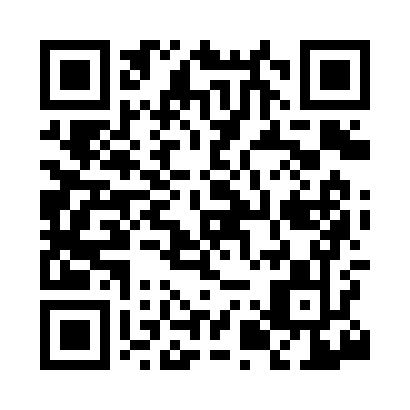 Prayer times for Cow Mound, Arkansas, USAWed 1 May 2024 - Fri 31 May 2024High Latitude Method: Angle Based RulePrayer Calculation Method: Islamic Society of North AmericaAsar Calculation Method: ShafiPrayer times provided by https://www.salahtimes.comDateDayFajrSunriseDhuhrAsrMaghribIsha1Wed4:576:141:024:477:519:082Thu4:566:131:024:477:529:093Fri4:556:121:024:477:539:104Sat4:536:111:024:477:549:115Sun4:526:101:024:477:559:136Mon4:516:091:024:477:559:147Tue4:506:081:024:477:569:158Wed4:486:071:024:477:579:169Thu4:476:061:024:477:589:1710Fri4:466:051:024:487:599:1811Sat4:456:041:024:488:009:1912Sun4:446:041:024:488:009:2013Mon4:436:031:024:488:019:2114Tue4:426:021:024:488:029:2215Wed4:416:011:024:488:039:2316Thu4:406:001:024:488:039:2417Fri4:396:001:024:488:049:2518Sat4:385:591:024:488:059:2619Sun4:375:581:024:498:069:2720Mon4:365:581:024:498:069:2821Tue4:355:571:024:498:079:2922Wed4:345:571:024:498:089:3023Thu4:345:561:024:498:099:3124Fri4:335:561:024:498:099:3225Sat4:325:551:024:508:109:3326Sun4:315:551:024:508:119:3427Mon4:315:541:034:508:119:3528Tue4:305:541:034:508:129:3629Wed4:305:531:034:508:139:3730Thu4:295:531:034:508:139:3731Fri4:285:531:034:518:149:38